Государственный стандарт Союза ССР ГОСТ 22354-77*
"Болты высокопрочные класса точности В. Конструкция и размеры"
(введен в действие постановлением Госстандарта СССР от 7 февраля 1977 г. N 309)High-strength nuts of product grade В.and dimensionsСрок введения установлен с 1 января 1979 г. по 1 января 1990 г.По информации, приведенной в Общероссийском строительном каталоге (СК-1. Нормативные и методические документы по строительству), настоящий ГОСТ является действующим1. Стандарт распространяется на шестигранные гайки класса точности В к высокопрочным болтам по ГОСТ 22353-77.2. Конструкция и размеры гаек должны соответствовать указанным на чертеже и в таблице.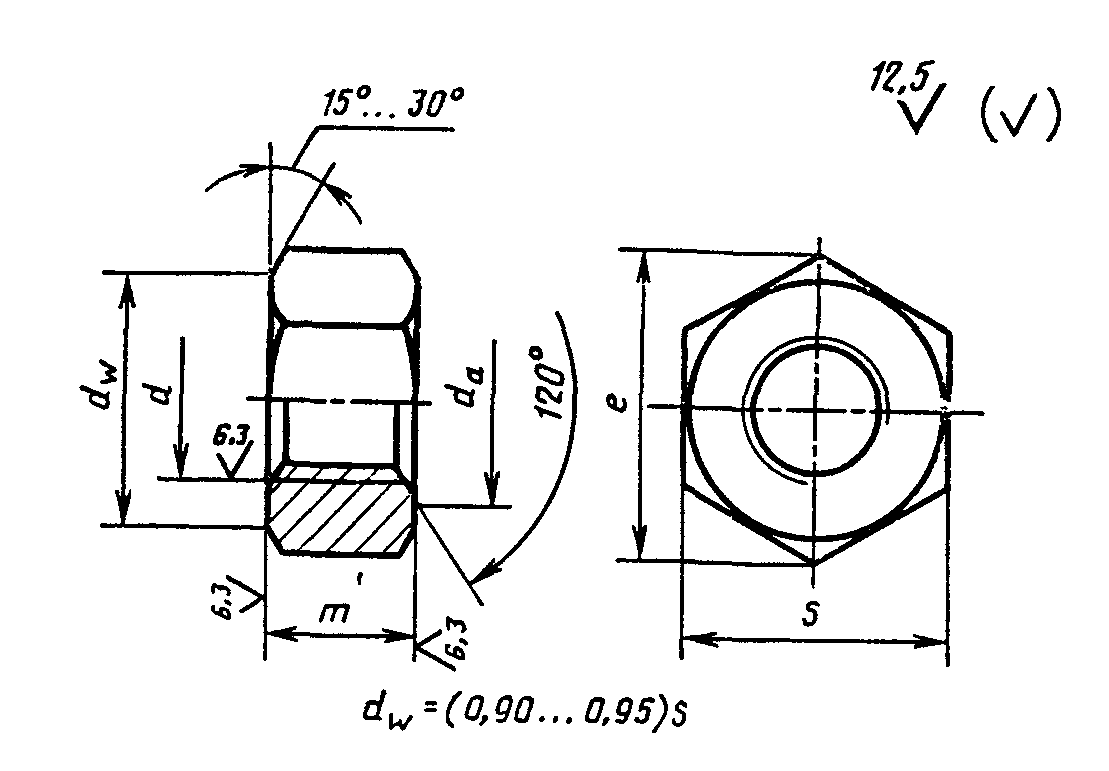 "Рисунок. Конструкция и размеры гаек"мм┌───────────────────────┬──────┬──────┬─────┬──────┬───────┬──────┬───────┬───────┬───────┬────────┐│  Номинальный диаметр  │  16  │ (18) │ 20  │ (22) │  24   │ (27) │  30   │  36   │  42   │   48   ││       резьбы d        │      │      │     │      │       │      │       │       │       │        │├───────────────────────┼──────┼──────┴─────┴──────┼───────┴──────┼───────┼───────┼───────┼────────┤│Шаг резьбы             │  2   │        2,5        │      3       │  3,5  │   4   │  4,5  │   5    │├───────────────────────┼──────┼──────┬─────┬──────┼───────┬──────┴───────┼───────┼───────┼────────┤│Высота m               │  15  │  16  │ 18  │  19  │  22   │      24      │  29   │  34   │   38   │├───────────────────────┼──────┼──────┼─────┼──────┼───────┼──────────────┼───────┼───────┼────────┤│Размер "под ключ" S    │  27  │  30  │ 32  │  36  │  41   │      46      │  55   │  65   │   75   │├───────────────────────┼──────┼──────┼─────┼──────┼───────┼──────────────┼───────┼───────┼────────┤│Диаметр описанной      │ 29,9 │ 33,3 │35,0 │ 39,6 │ 45,2  │     50,9     │ 60,8  │ 72,1  │  83,4  ││окружности е, не менее │      │      │     │      │       │              │       │       │        │├──────────┬────────────┼──────┼──────┼─────┼──────┼───────┼──────┬───────┼───────┼───────┼────────┤│d_a       │не менее    │  16  │  18  │ 20  │  22  │  24   │  27  │  30   │  36   │  42   │   48   ││          ├────────────┼──────┼──────┼─────┼──────┼───────┼──────┼───────┼───────┼───────┼────────┤│          │не более    │ 17,3 │ 19,4 │21,6 │ 23,8 │ 25,9  │ 29,2 │ 32,4  │ 38,9  │ 45,4  │  51,8  │└──────────┴────────────┴──────┴──────┴─────┴──────┴───────┴──────┴───────┴───────┴───────┴────────┘Примечание. Размеры, заключенные в скобки, применять не рекомендуется.Пример условного обозначения гайки диаметром резьбы d = 20 мм, полем допуска 6Н, для болта с наименьшим временным сопротивлением дельта_в = 1100 МПа (110 кгс/мм2), климатического исполнения У, категории размещения 1:Гайка М20-6Н.110 ГОСТ 22354-77То же, климатического исполнения ХЛ, категории размещения 1:Гайка М20-6Н.110.ХЛ1 ГОСТ 22354-773. Резьба - по ГОСТ 24705-81.1-3. (Измененная редакция, Изм. N 1).3а. Допуски, не указанные на чертеже и в таблице, а также методы контроля размеров и отклонений формы и расположения поверхностей - по ГОСТ 1759.1-82.3б. Дефекты поверхности и методы контроля - по ГОСТ 1759.3-83.3а, 3б. (Введены дополнительно, Изм. N 1).4. Технические требования - по ГОСТ 22356-77.5. Теоретическая масса гаек приведена в справочном приложении.ПриложениеСправочноеТеоретическая масса гаек┌───────────────┬──────────────────┬──────────────────┬─────────────────┐│  Номинальный  │  Теоретическая   │   Номинальный    │  Теоретическая  ││диаметр резьбы │  масса 1000 шт.  │диаметр резьбы d, │ масса 1000 шт.  ││     d, мм     │     гаек, кг     │        мм        │    гаек, кг     ││               │ приблизительно = │                  │приблизительно = │├───────────────┼──────────────────┼──────────────────┼─────────────────┤│      16       │        50        │       (27)       │       224       ││               │                  │                  │                 ││     (18)      │        66        │        30        │       213       ││               │                  │                  │                 ││      20       │        80        │        36        │       368       ││               │                  │                  │                 ││     (22)      │       108        │        42        │       611       ││               │                  │                  │                 ││      24       │       171        │        48        │       921       │└───────────────┴──────────────────┴──────────────────┴─────────────────┘